“PATRICK BROWN EVENTING CLINIC”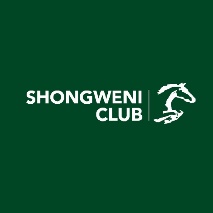 SATURDAY 7th & SUNDAY 8th APRIL 2018Booking FormENQUIRIES: Dave 082 554 0809 & Belinda 082 909 1121*This clinic is limited to 30 horse/rider combinations*Name and Surname :	_______________________________________________Email Address: 	_______________________________________________Contact Number :	_______________________________________________The clinic is run over 2 days, building on from day 1 to day 2 culminating in completing a track/set of jumps – one day cannot be done in isolationIn addition:-R165.00 Ground Levy to Shongweni ClubR300.00 Temp membership for non-Shongweni Club membersFor Stabling please speak to Shana at Shongweni Club 031-768 1251Direct Deposits to :DSC Members pay : R915.00Non-DSC Members pay : R1,215.00Bank: Absa Bank, Account name: Belinda Jelf Trading, Branch: Hillcrest, KZN, Branch code: 8197, Account number: 409 243 1415Places on courses are secured only upon receipt of a completed registration form as well as proof ofpayment by email to belinda.jelf2014@gmail.comIndemnity:All persons participating do so at their own risk and will have no claim against Durban Shongweni Club nor organiser of the Clinic, including any officials, employees or representatives for anydamage or loss of property or death or injury of persons suffered during or in connection with thisevent from any cause whatsoever. No minor may participate without the permission of his/herguardian, who indemnifies Eventing SA and KZN Eventing (including all such other persons andbodies) against any such claims by such minors.No horses may be brought onto the property with any contagious diseases and/or without their vaccinations being up to date.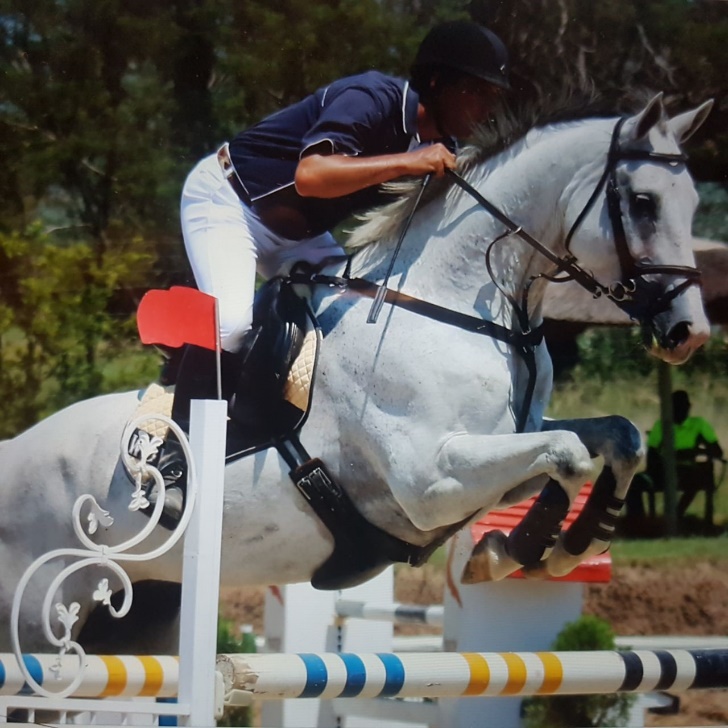 Full body protectors, crashers & tack/saddlery must be worn at all times.Signed: _________________________________Times HeightsHeightsSaturday 7th AprilSaturday 7th April1.5 hour lesson horse/rider combination07.30-09.0009.00-10.3010.30-12.0012.00-13.00LUNCHLUNCH13.00-14.3014.30-16.00Times HeightsSunday 8th AprilSunday 8th April1.5 hour lesson horse / rider combination1.5 hour lesson horse / rider combination07.30-09.0009.00-10.3010.30-12.0012.00-13.00LUNCH13.00-14.3014.30-16.003 Hour Lesson Fee3 Hour Lesson FeeR750